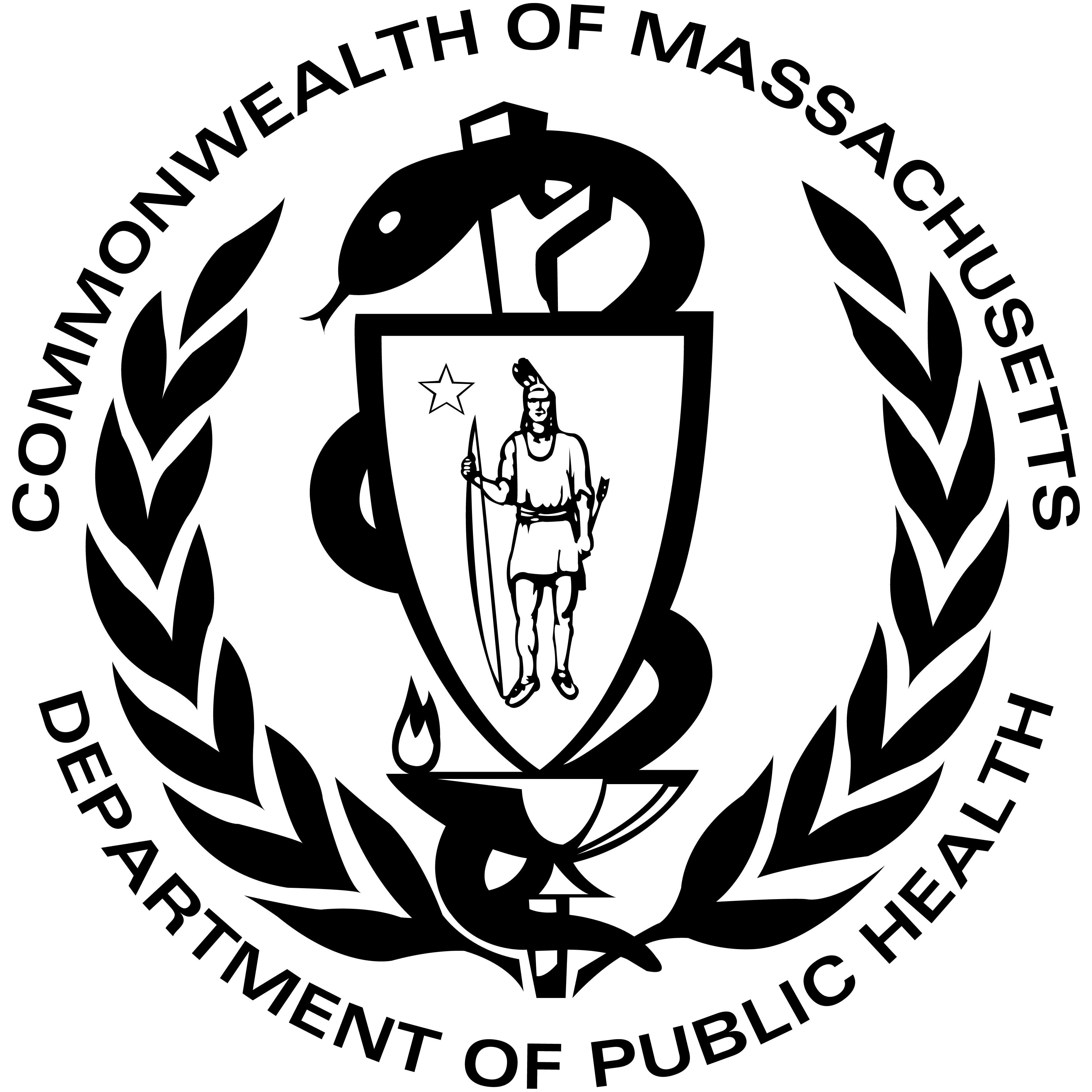                                   Um programa certificado pelo Departamento de Saúde Publica de MassachusettsResumo das discussões da equipe de IFSP:   O que está sendo proposto ou recusado? Porque a atividade está sendo proposta ou recusada?Descreva as informações usadas para tomar essa decisão (como resultados de avaliações/determinações, relatórios, registros, etc.):A atividade ou ação que requer notificação por escrito (marque todas as opções aplicáveis):A atividade ou ação que requer notificação por escrito (marque todas as opções aplicáveis):Elegibilidade/Identificação:Elegibilidade/Identificação:O programa de EI está propondo a realização de uma avaliação/determinação para determinar se seu filho é elegível para serviços de Intervenção Precoce (EI).Seu filho é elegível ou continua a ser elegível para serviços EI.Seu filho não é elegível para serviços de EI. Reunião do IFSP/Serviços do IFSP:Reunião do IFSP/Serviços do IFSP:O programa de EI está propondo uma reunião de Plano de Serviço Familiar Individualizado (Individualized Family Service Plan ou IFSP). O programa de EI está propondo uma mudança nos serviços de EI do seu filho. Foi recusada pelo programa de EI uma mudança que você solicitou nos serviços de EI. O programa de EI precisa explicar por escrito o(s) motivo(s) pelos quais decidiram não implementar a mudança solicitada. O programa de EI está propondo uma Reunião de Planejamento de Transição. Outra opção: (descreva) Outra opção: (descreva) 